 BP26311 -Spring loaded pin connector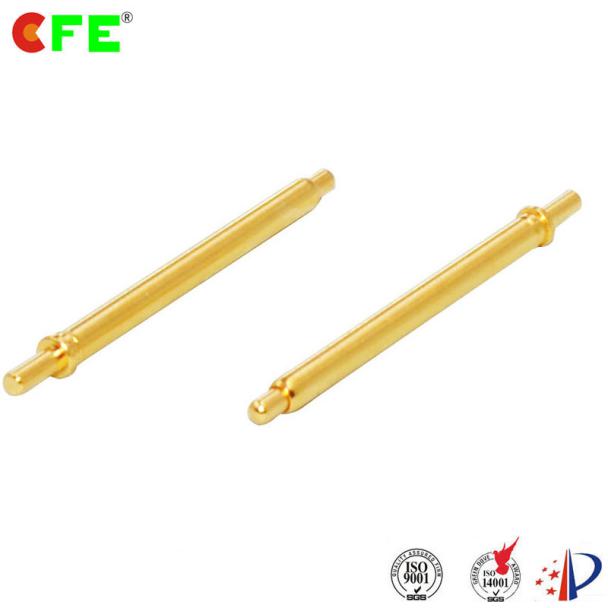 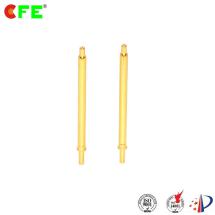 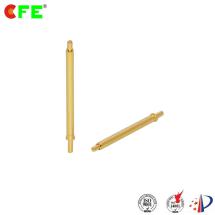 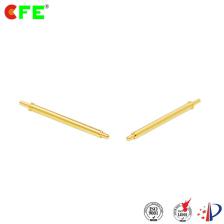 横幅  1：Leading pogo pin manufacturer waterproof、Hight current、long life span        产品优势：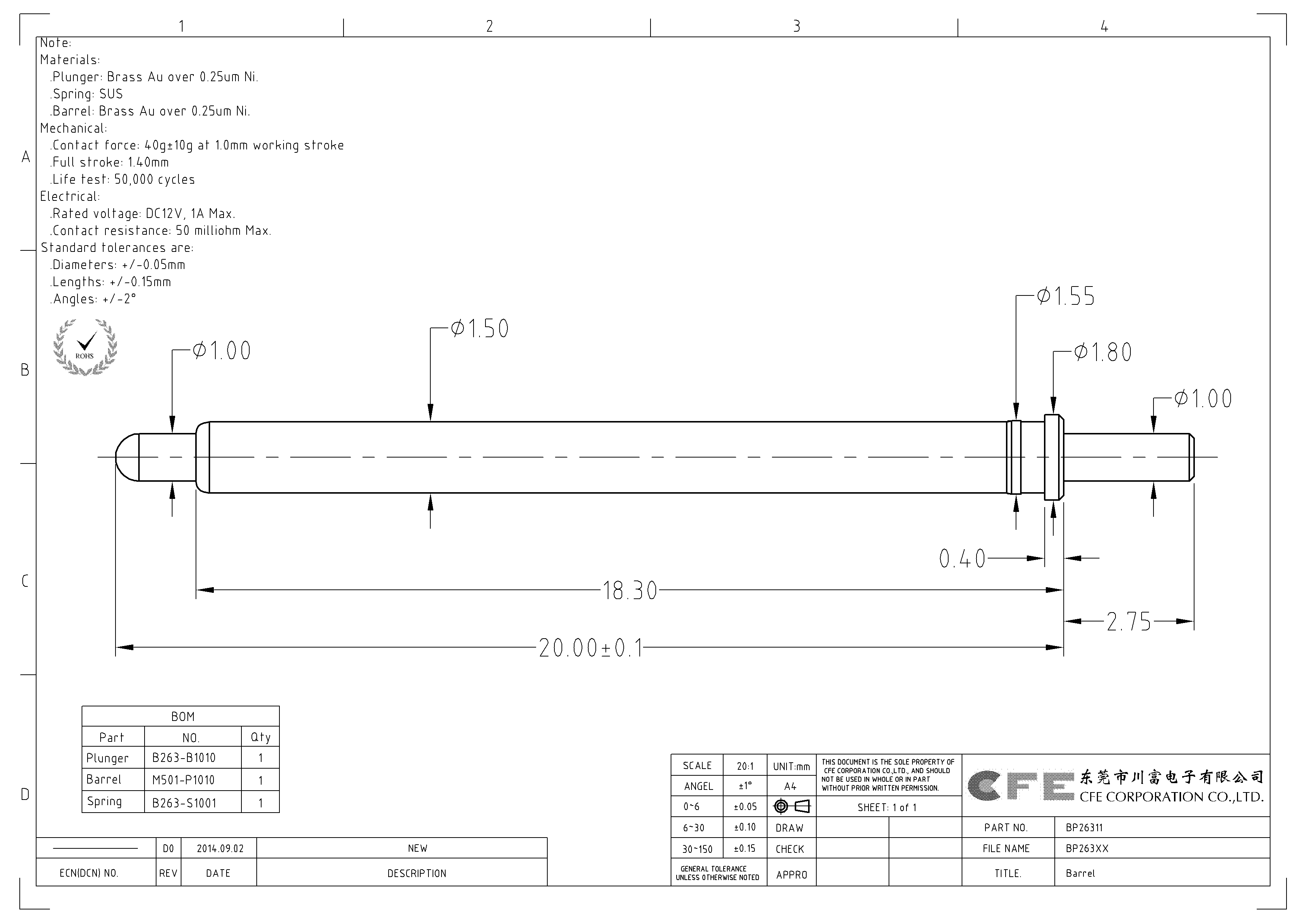                        PDF图纸下载Products details:Type of Pogo pin 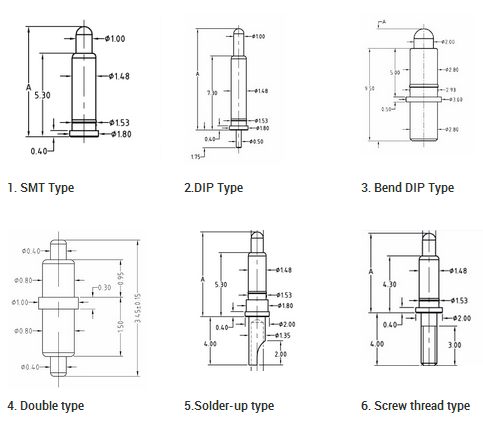 CFE可以依据图纸定制大电流pogopin,精密pogopin连接器,或根据客户的具体需求提供解决方案，定制符合客户产品结构的弹簧针。Pogo pin Application Cfe Corporation Co.,Ltd.行动力号召话术Tel:  (86) 769-8166-8560Fax: (86) 769-8288-2401Mob: (86) 13434524996E-mail: cfe@cfconn.comWeb:  http://www.cfconn.comFactory Add: 3F.NO.4,Zhen Rong Rd.Wusha.Changan Town,DongGuan City,Guangdong Province,China  HK Office: Unit 905,Workingberg Commercial Building,41-47Marble Road, HongKong定制产品内页模板+表格


 Customization 表格（多列参数、列表可以排序、可以直接查询、下载按钮）
立即咨询（找不到合适的料号，需要定制！）- CFE pogo pin strong points:1. World's first manufacturer developed large current pogo pin with 20A, 15A series has been mass produced2. World's second manufacturer developed 1.27 pitch pogo pin connector 3. Asia's first manufacturer achieved compression mechanical 1 million life times 4. Asia's first professional medical, industrial, special industries such as automobile industry suppliers5. China's first pogo pin product with magnet combined connector manufacturer and own most solutions Materials: Materials: Materials: . Plunger: brass Au（C3604/C3602）over Ni 不易腐蚀、氧化、提高导电率。减少阻抗 . Barrel: brass Au (C3604/C3602)  over Ni. Spring: SUS (304)  稳定，耐腐蚀性好- Mechanical:- Mechanical:- Mechanical:. Spring force:90 to ±20g at 1.0mm working stroke .  . Full stroke: 1.40mm . Life test: 100,000 cycles - Electrical:- Electrical:- Electrical:.Rated current and voltage:12V DC, 1A max. Contact-resistance: 50milli ohms max .The contact is more stable and the conductivity will be  better 接触更稳定，那样产品的导电效率就更好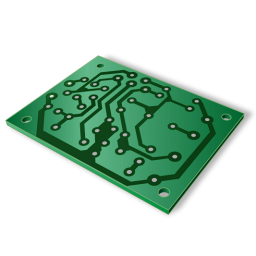 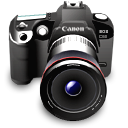 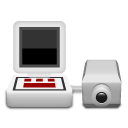 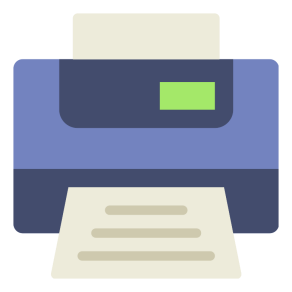 PCB boardDigital cameraMedical productsPrinter cartridges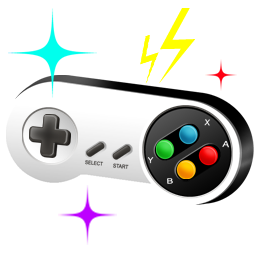 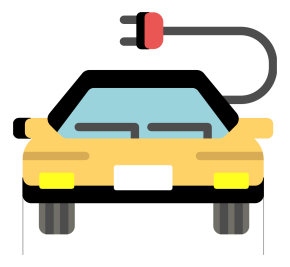 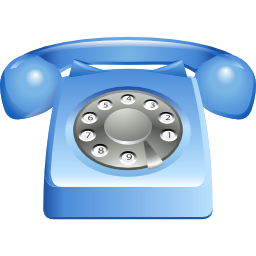 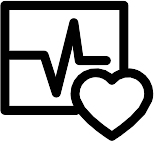 Golf handleElectric vehiclesTelephony applicationCardiac defibrillator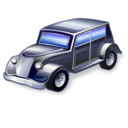 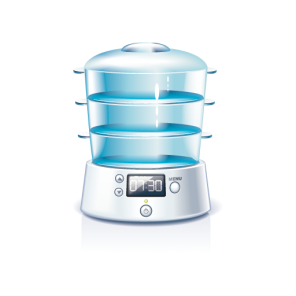 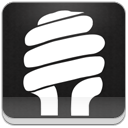 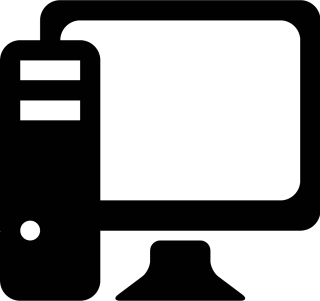 Car chargingAir purifierLED flat luminariesPC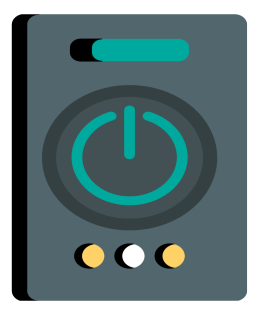 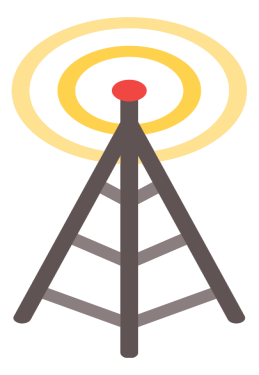 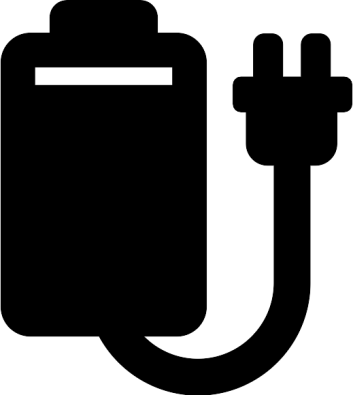 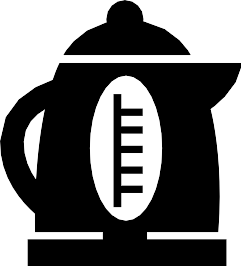 Power bankSignal transmission products Charging productsSmall household electrical applicationPart NoABCDEFPDF(drawing down)BP17701